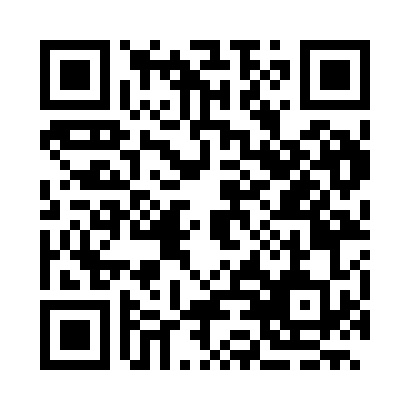 Prayer times for Bonevo, BulgariaWed 1 May 2024 - Fri 31 May 2024High Latitude Method: Angle Based RulePrayer Calculation Method: Muslim World LeagueAsar Calculation Method: HanafiPrayer times provided by https://www.salahtimes.comDateDayFajrSunriseDhuhrAsrMaghribIsha1Wed4:096:021:086:068:1310:002Thu4:076:011:076:078:1510:013Fri4:055:591:076:088:1610:034Sat4:035:581:076:088:1710:055Sun4:015:571:076:098:1810:076Mon3:595:551:076:108:1910:097Tue3:575:541:076:108:2010:108Wed3:555:531:076:118:2210:129Thu3:535:521:076:128:2310:1410Fri3:515:501:076:128:2410:1611Sat3:495:491:076:138:2510:1712Sun3:475:481:076:148:2610:1913Mon3:455:471:076:148:2710:2114Tue3:435:461:076:158:2810:2315Wed3:415:451:076:168:2910:2416Thu3:405:441:076:168:3010:2617Fri3:385:431:076:178:3210:2818Sat3:365:421:076:188:3310:3019Sun3:345:411:076:188:3410:3120Mon3:335:401:076:198:3510:3321Tue3:315:391:076:198:3610:3522Wed3:295:381:076:208:3710:3623Thu3:285:371:076:218:3810:3824Fri3:265:371:076:218:3910:4025Sat3:255:361:076:228:4010:4126Sun3:235:351:086:228:4110:4327Mon3:225:341:086:238:4110:4428Tue3:205:341:086:238:4210:4629Wed3:195:331:086:248:4310:4730Thu3:185:321:086:248:4410:4931Fri3:175:321:086:258:4510:50